INTERVENCIONES QUIRURGICASAÑO: 2021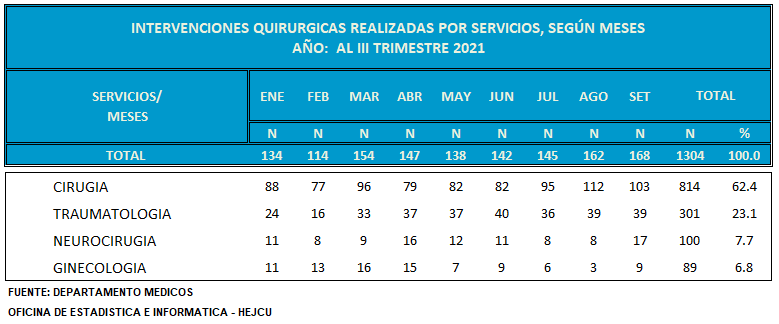 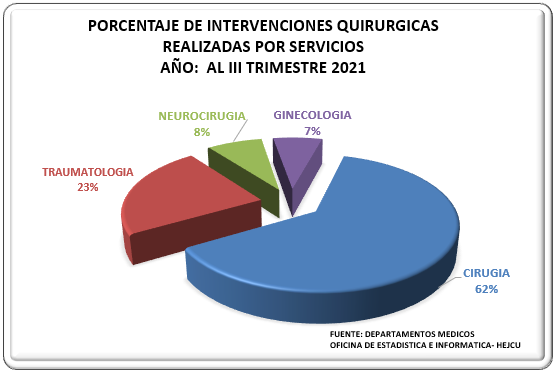 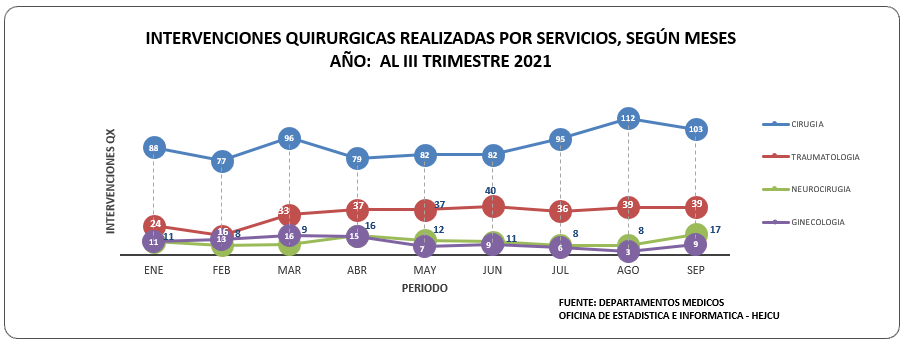 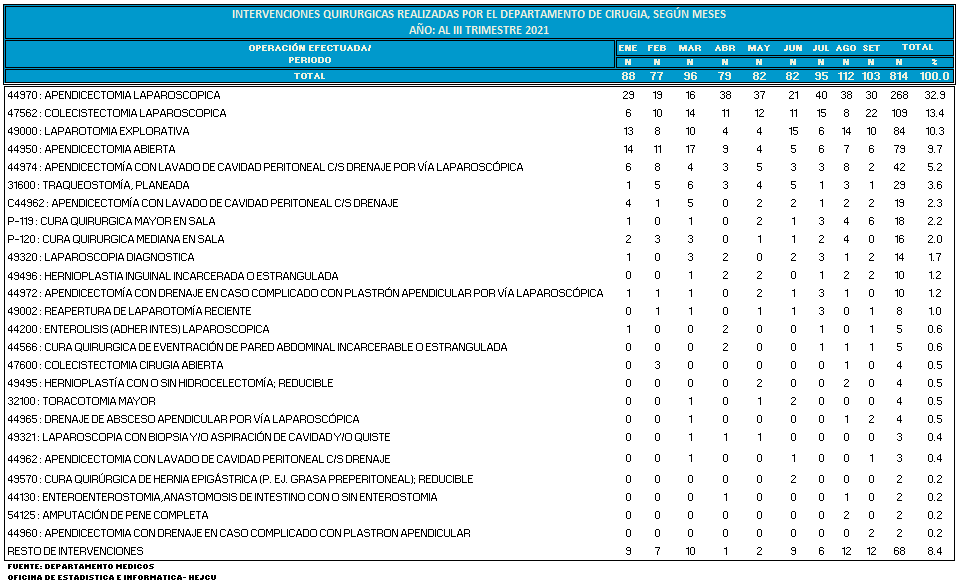 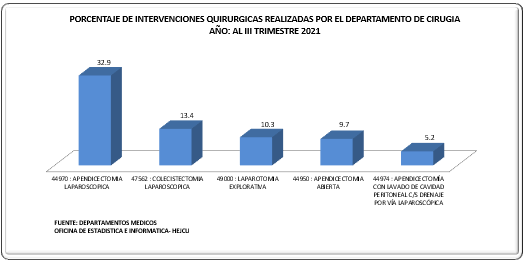 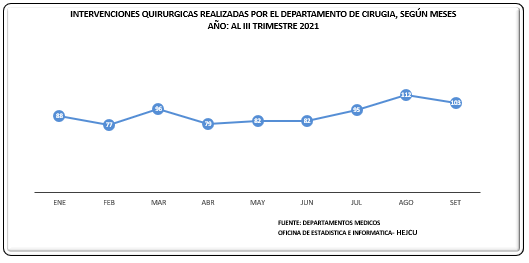 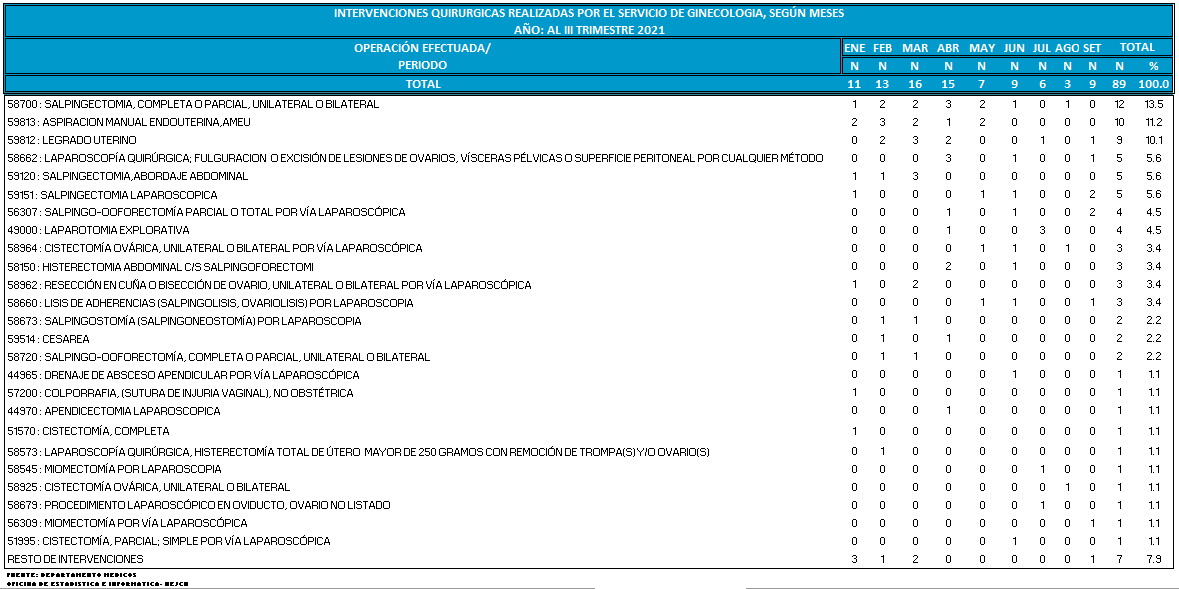 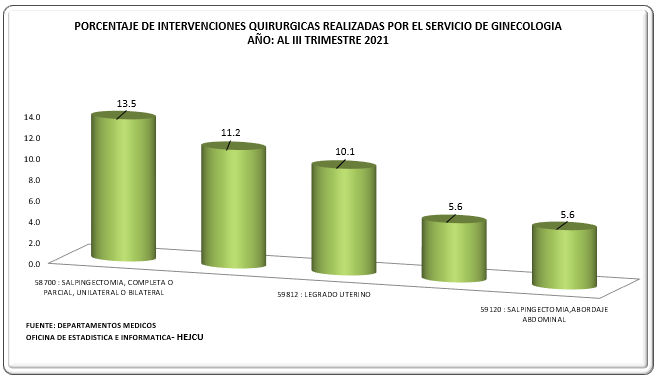 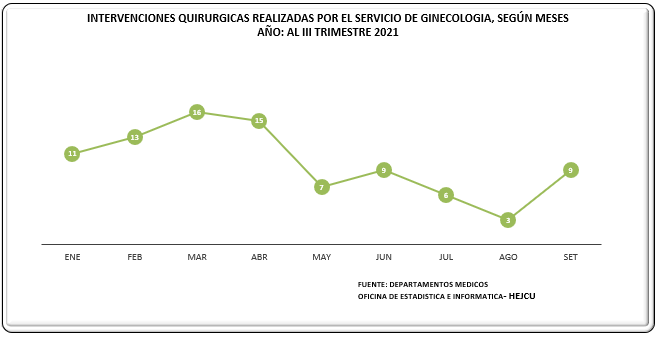 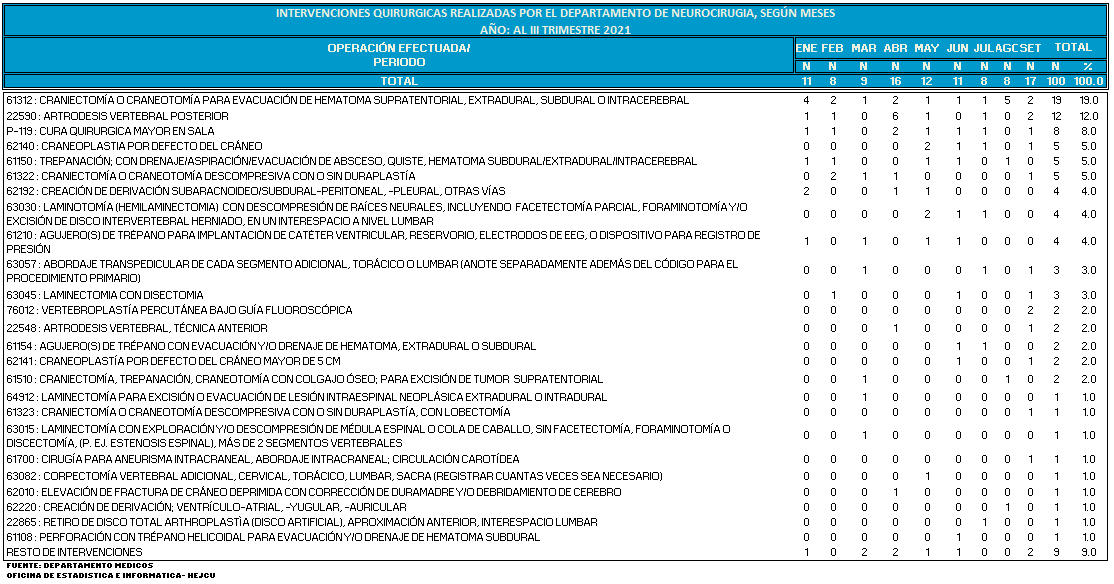 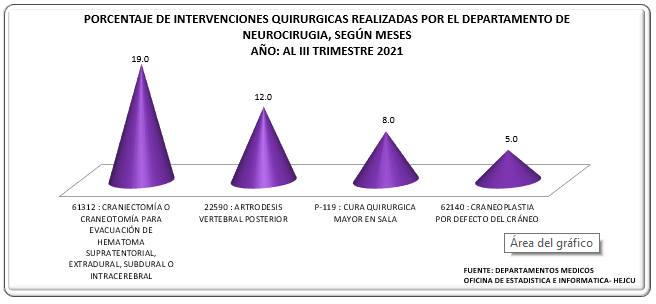 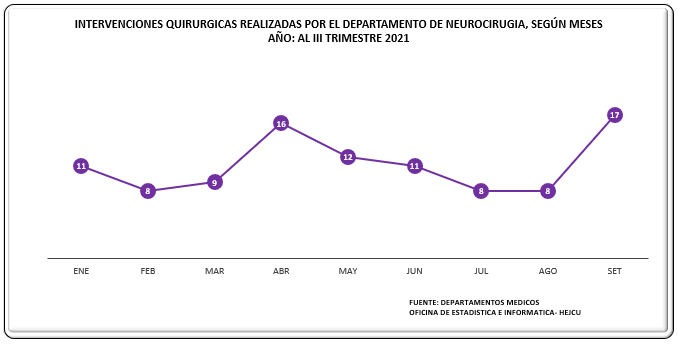 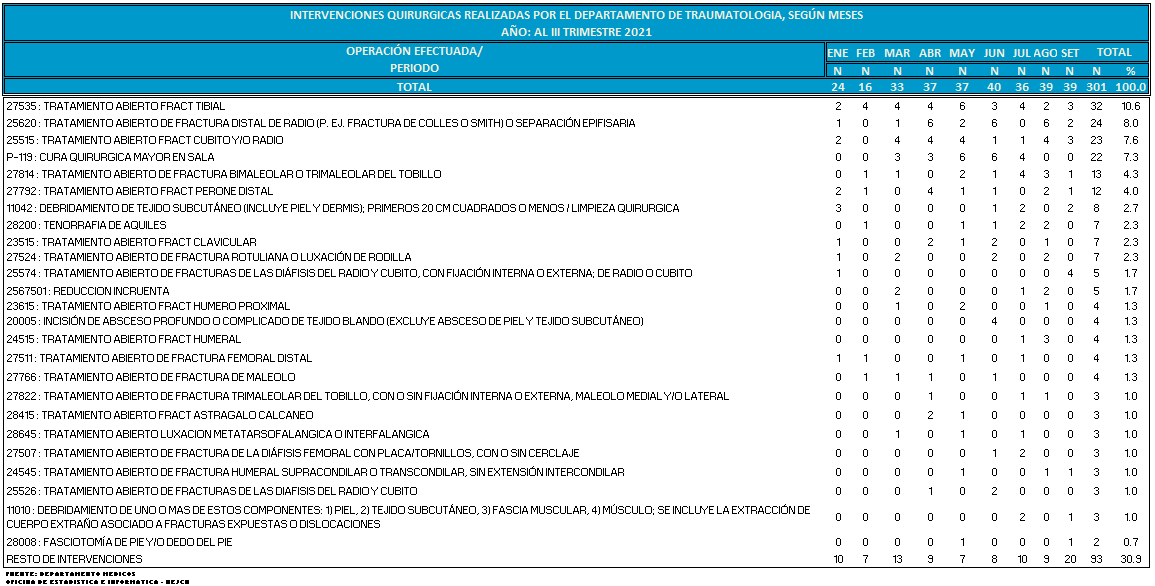 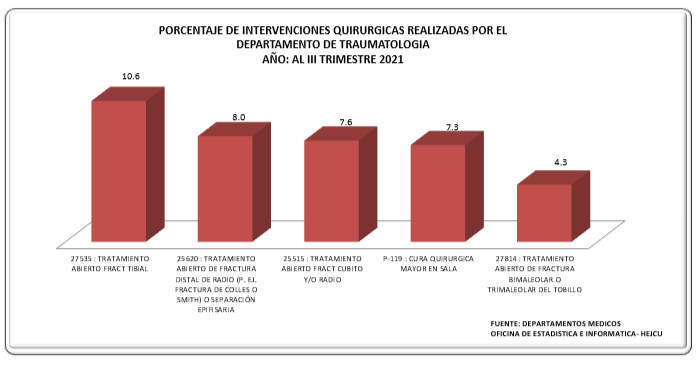 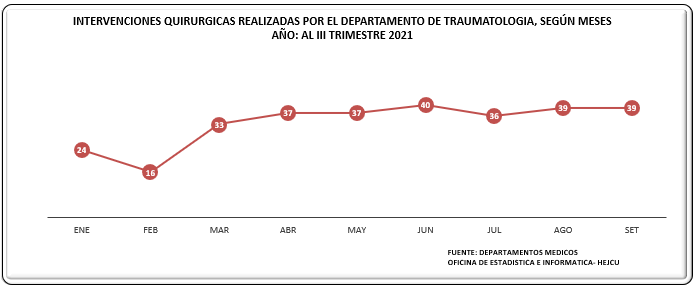 